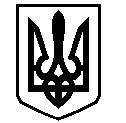 У К Р А Ї Н АВАСИЛІВСЬКА МІСЬКА РАДАЗАПОРІЗЬКОЇ ОБЛАСТІсьомого скликаннятридцять восьма (позачергова)   сесіяР  І  Ш  Е  Н  Н  Я 20 грудня  2018                                                                                                             № 45Про надання дозволу на розробку проекту землеустрою щодо відведення земельної ділянки для будівництва і обслуговування житлового будинку, господарських будівель та споруд в м. Василівка, вул. Сагайдачного 24 Сосніну  М.С.	Керуючись  ст. 26 Закону України «Про місцеве самоврядування в Україні», ст.ст.12,40,116,118,121 Земельного кодексу України, Законами України «Про землеустрій»,  «Про державний земельний кадастр», «Про внесення змін до деяких законодавчих актів України щодо розмежування земель державної та комунальної власності», розглянувши заяву  Сосніна Максима Сергійовича, що мешкає в м. Василівка,  м-н 40 років Перемоги 10/30, про надання йому дозволу на розробку проекту землеустрою щодо відведення у власність земельної ділянки для будівництва та обслуговування житлового будинку, господарських будівель та споруд на території міської ради, посвідчення учасника бойових дій  АБ № 237361 від 18 квітня 2018 року,  Василівська міська радаВ И Р І Ш И Л А :	1.Надати Сосніну Максиму Сергійовичу дозвіл на розробку проекту землеустрою щодо відведення у власність земельної ділянки площею 0,1000 га для будівництва і обслуговування житлового будинку, господарських будівель та споруд в м. Василівка, вул. Сагайдачного 24.2. Зобов’язати Сосніна Максима Сергійовича в шестимісячний термін замовити та подати на затвердження проект землеустрою щодо відведення земельної ділянки площею 0,1000 га для будівництва та обслуговування житлового будинку, господарських будівель та споруд в м. Василівка, вул. Сагайдачного 24.3.  Контроль за виконанням цього рішення покласти на постійну комісію міської ради з питань земельних відносин та земельного кадастру, благоустрою міста та забезпечення екологічної безпеки життєдіяльності населення.Міський голова                                                                                                     Л.М. Цибульняк